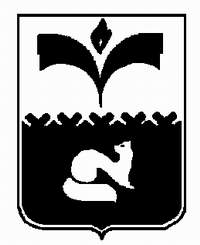 ДУМА ГОРОДА ПОКАЧИХанты-Мансийский автономный округ - ЮграРЕШЕНИЕот  25.09.2013		                                            		№  89О внесении изменений в Положение«О бюджетном устройстве и бюджетномпроцессе в городе Покачи», утвержденноерешением Думы города Покачи от 22.02.2013 №3Рассмотрев проект решения Думы города Покачи «О внесении изменений в Положение «О бюджетном устройстве и бюджетном процессе в городе Покачи», утвержденное решением Думы города Покачи  от 22.02.2013 №3,  в соответствии со статьей 152 Бюджетного кодекса Российской Федерации, статьей 52 Федерального закона от 06.10.2003 № 131-ФЗ «Об общих принципах организации местного самоуправления в Российской Федерации», на основании статей 39 и 40 Устава города Покачи,  Дума города РЕШИЛА:1. Внести в Положение о бюджетном устройстве и бюджетном процессе в городе Покачи, утвержденное решением Думы города Покачи  от 22.02.2013 №3 (газета «Покачевский вестник» от 01.03.2013, № 9), изменения следующего содержания:1) статью 2 изложить в новой редакции:«Статья 2. Внесение проекта решения о бюджете города Покачи на рассмотрение Думы города Покачи1. Администрация города Покачи вносит проект решения о бюджете на рассмотрение и утверждение в Думу города Покачи не позднее 5 ноября текущего года.2. Текстовая часть и приложения к проекту решения о бюджете должны содержать следующие показатели:1) основные характеристики бюджета, к которым относятся общий объем доходов бюджета (в том числе без учета утвержденного объема безвозмездных поступлений и (или) поступлений налоговых доходов по дополнительным нормативам отчислений), общий объем расходов, дефицит (профицит) бюджета (текстовая часть решения);2) распределение доходов бюджета города Покачи на очередной финансовый год по видам (группа, подгруппа, статья), кодам классификации операций сектора государственного управления, относящихся к доходам бюджетов) классификации доходов (приложение к решению «Доходы бюджета города Покачи на очередной финансовый год»);3) распределение доходов бюджета города Покачи на плановый период по видам (группа, подгруппа, статья), кодам классификации операций сектора государственного управления, относящихся к доходам бюджетов) классификации доходов (приложение к решению «Доходы бюджета города Покачи на плановый период»);4) перечень главных администраторов доходов бюджета города Покачи (приложение к решению «Главные администраторы доходов  бюджета города Покачи»);5) перечень главных администраторов источников финансирования дефицита бюджета города Покачи (приложение к решению «Главные администраторы источников финансирования дефицита бюджета»);6) распределение бюджетных ассигнований по разделам, подразделам, целевым статьям (муниципальным программам и непрограммным направлениям деятельности), группам (группам и подгруппам) видов расходов классификации расходов бюджета города Покачи на очередной финансовый год (приложение «Расходы бюджета города Покачи на очередной финансовый год»);7) распределение бюджетных ассигнований по разделам, подразделам, целевым статьям (муниципальным программам и непрограммным направлениям деятельности), группам (группам и подгруппам) видов расходов классификации расходов бюджета города Покачи на плановый период (приложение «Расходы бюджета города Покачи на плановый период»);8) ведомственная структура расходов бюджета города Покачи на очередной финансовый год (приложение «Ведомственная структура расходов бюджета города Покачи  на очередной финансовый год»);9) ведомственная структура расходов бюджета города Покачи на плановый период (приложение «Ведомственная структура расходов бюджета города Покачи  на плановый период »);10) общий объем бюджетных ассигнований в размере:а) направляемых на исполнение публичных нормативных обязательств на очередной финансовый год (текстовая часть решения, приложение к решению «Публичные нормативные обязательства на очередной финансовый год»);б) направляемых на исполнение публичных нормативных обязательств на плановый период (текстовая часть решения, приложение к решению «Публичные нормативные обязательства на плановый период»);в) муниципального дорожного фонда города Покачи (текстовая часть решения);11) объем межбюджетных трансфертов, получаемых из других бюджетов бюджетной системы Российской Федерации в очередном финансовом году (приложение к решению «Объем межбюджетных трансфертов, получаемых из других бюджетов на очередной финансовый год»);12) объем межбюджетных трансфертов, получаемых из других бюджетов бюджетной системы Российской Федерации на плановый период (приложение к решению «Объем межбюджетных трансфертов, получаемых из других бюджетов на плановый период»);13) источники финансирования дефицита бюджета города Покачи на очередной финансовый год (приложение «Источники финансирования дефицита бюджета города Покачи на очередной финансовый год»);14) источники финансирования дефицита бюджета города Покачи на плановый период (приложение «Источники финансирования дефицита бюджета города Покачи на плановый период»);15) верхний предел муниципального внутреннего долга и (или) по состоянию на 1 января года, следующего за очередным финансовым годом, с указанием, в том числе, верхнего предела долга по муниципальным гарантиям (текстовая часть решения, приложение «Структура муниципального долга на очередной финансовый год»);16) верхний предел муниципального внутреннего долга по состоянию на 1 января года, следующего за каждым годом планового периода, с указанием, в том числе, верхнего предела долга по муниципальным гарантиям (текстовая часть решения, приложение «Структура муниципального долга на плановый период»);17) случаи, порядок и размеры предоставления субсидий юридическим лицам (за исключением субсидий муниципальным учреждениям), индивидуальным предпринимателям, а также физическим лицам - производителям товаров, работ, услуг, объем таких субсидий в очередном финансовом году и в плановом периоде (текстовая часть решения);18) перечень программ с указанием планируемых размеров финансирования на очередной финансовый год (приложение к решению «Объемы финансирования  программ на очередной финансовый год»);19) перечень программ с указанием планируемых размеров финансирования на плановый период (приложение к решению «Объемы финансирования программ на плановый период»);20) программа внутренних муниципальных заимствований, предусмотренных на очередной финансовый год (приложение к решению «Программа внутренних муниципальных заимствований на очередной финансовый год»);21) программа внутренних муниципальных заимствований, предусмотренных на плановый период (приложение к решению «Программа внутренних муниципальных заимствований на плановый период»);22) программа предоставления муниципальных гарантий на очередной финансовый год и плановый период (приложение к решению «Программа предоставления муниципальных гарантий на очередной финансовый год и плановый период»);23) право на использование остатков средств местного бюджета на начало очередного финансового года, направляемых на покрытие временных кассовых разрывов, возникающих в процессе исполнения бюджета города Покачи  (текстовая часть решения);24) определение уполномоченного органа по информационному взаимодействию с органами федерального казначейства (текстовая часть решения);25) определение порядка отражения бюджетных ассигнований на осуществление бюджетных инвестиций в объекты капитального строительства муниципальной собственности в решении о бюджете и (или) в сводной бюджетной росписи (текстовая часть решения);26) определение статей расходов, подлежащих финансированию в первоочередном порядке, в случае неисполнения доходной части бюджета (текстовая часть решения);27) объем условно утверждаемых расходов, не распределенных в плановом периоде в соответствии с классификацией расходов бюджетов.3. Одновременно с проектом решения о бюджете в Думу города Покачи представляются:1) основные направления бюджетной, налоговой и долговой политики  города  Покачи;2) предварительные итоги социально-экономического развития города Покачи за истекший период текущего финансового года и ожидаемые итоги социально-экономического развития города Покачи за текущий финансовый год, прогноз социально-экономического развития города Покачи;3) пояснительная записка к проекту бюджета;4) верхний предел муниципального внутреннего долга на 1 января года, следующего за очередным финансовым годом (очередным финансовым годом и каждым годом планового периода), и (или) верхний предел муниципального внешнего долга на 1 января года, следующего за очередным финансовым годом и каждым годом планового периода;5) реестр расходных обязательств города Покачи, финансирование которых предполагается в очередном финансовом году;6) оценка ожидаемого исполнения бюджета города Покачи на текущий финансовый год;7) предложенные Думой города Покачи, контрольно-счетной палатой города Покачи проекты бюджетных смет данных органов, представляемые в случае возникновения разногласий с финансовым органом города Покачи в отношении указанных бюджетных смет;8) перечень муниципальных правовых актов (статей, пунктов), действие которых отменяется или приостанавливается на очередной финансовый год в связи с тем, что бюджетом города Покачи не предусмотрены средства на их реализацию, при наличии в данном перечне решений Думы города Покачи - проекты решений Думы города Покачи об отмене или приостановлении решений Думы города Покачи (статей, пунктов);9) перечень муниципальных программ города Покачи, отраженных в проекте решения о бюджете, с приложением паспортов муниципальных программ;10) перечень мероприятий, требующих капитальных вложений в очередном финансовом году;11) информация об условиях, принципах и исходных данных, применяемых органом, составляющим бюджет при прогнозировании величины доходов по группам, подгруппам и статьям бюджетной классификации доходов;12) информация об условиях, принципах и исходных данных, применяемых органом, составляющим бюджет, при определении плановой величины расходов по разделам, подразделам, целевым статьям и видам расходов бюджетной классификации расходов.2) статью 7 изложить в новой редакции:«Статья 7. Порядок представления, рассмотрения и утверждения Думой города Покачи годового отчета об исполнении бюджета города Покачи1. Проект решения Думы города Покачи об утверждении отчета об исполнении бюджета города Покачи вносится администрацией города Покачи в Думу города Покачи не позднее 1 мая текущего года.2. К проекту решения об исполнении бюджета города Покачи прилагаются отдельные приложения, содержащие следующие показатели:1) доходы бюджета по кодам классификации доходов бюджета;2) доходы бюджета по кодам видов доходов, подвидов доходов, классификации операций сектора государственного управления, относящихся к доходам бюджета;3) расходы бюджета по ведомственной структуре расходов бюджета;4) расходы бюджета по разделам и подразделам классификации расходов бюджета;5) источники финансирования дефицита бюджета по кодам классификации  источников  финансирования  дефицита  бюджета;6) источники финансирования дефицита бюджета по кодам групп, подгрупп, статей, видов источников финансирования дефицитов бюджетов классификации операций сектора государственного управления, относящихся к источникам финансирования дефицита бюджета.3. Одновременно с проектом решения об исполнении бюджета города Покачи в Думу города Покачи представляются:1) итоги социально-экономического развития города Покачи за отчетный финансовый год;2) информация о расходовании средств резервного фонда администрации  города  Покачи;3) информация о предоставлении и погашении бюджетных кредитов;4) информация о предоставлении муниципальных гарантий города Покачи;5) информация о муниципальных внутренних заимствованиях города Покачи по видам заимствований;6) информация о состоянии муниципального внутреннего долга города Покачи на первый и последний день отчетного финансового года.4. Дума города Покачи рассматривает проект решения об исполнении бюджета города Покачи в срок, не превышающий 30 календарных дней со дня его внесения, и принимает решение о принятии или отклонении проекта решения об исполнении бюджета города Покачи.В случае отклонения Думой города Покачи проекта решения об исполнении бюджета города Покачи он возвращается для устранения фактов неполного отражения данных и повторного представления и рассмотрения.5. Принятое Думой города Покачи решение об исполнении бюджета города Покачи направляется Главе города Покачи для подписания.Решение Думы города Покачи об исполнении бюджета города Покачи подлежит официальному опубликованию.».2. Опубликовать настоящее решение в газете «Покачевский вестник».3. Настоящее решение вступает в силу после официального опубликования.          4. Контроль за выполнением настоящего решения возложить на постоянную комиссию Думы города Покачи по бюджету, налогам и финансовым вопросам (председатель Л.Н. Мананкова).Глава города Покачи Р.З. Халиуллин ___________________Председатель Думы города ПокачиН.В. Борисова ___________________